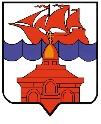 РОССИЙСКАЯ ФЕДЕРАЦИЯКРАСНОЯРСКИЙ КРАЙТАЙМЫРСКИЙ ДОЛГАНО-НЕНЕЦКИЙ МУНИЦИПАЛЬНЫЙ РАЙОНАДМИНИСТРАЦИЯ СЕЛЬСКОГО ПОСЕЛЕНИЯ ХАТАНГАПОСТАНОВЛЕНИЕ07.12.2020 г.                                                                                                                      № 157 – ПОб утверждении Порядка подготовки населения сельского поселения Хатанга в области защиты от чрезвычайных ситуацийВ соответствии с Федеральным законом от 06.10.2003 г. № 131-ФЗ «Об общих принципах организации местного самоуправления в Российской Федерации», Федеральным законом от 02.12.1994 г. № 69-ФЗ «О пожарной безопасности», Постановлением Правительства Российской Федерации от 04.09.2003 г. № 547 «О подготовке населения в области защиты от чрезвычайных ситуаций природного и техногенного характера», руководствуясь Уставом сельского поселения Хатанга, в целях приведения нормативных правовых актов Администрации сельского поселения Хатанга в соответствие с требованиями федерального законодательства,ПОСТАНОВЛЯЮ:Утвердить Порядок подготовки населения в области пожарной безопасности на территории Муниципального образования «Сельское поселение Хатанга» согласно приложению, к настоящему постановлению.Признать утратившим силу постановления Администрации сельского поселения Хатанга от 12.07.2010 г. № 087-П «О порядке подготовки населения сельского поселения Хатанга в области защиты от чрезвычайных ситуаций», от 26.02.2019 г. № 044-П «О Порядке подготовки населения в области пожарной безопасности на территории муниципального образования «Сельское поселение Хатанга».Опубликовать постановление в Информационном бюллетене Хатангского сельского Совета депутатов и Администрации сельского поселения Хатанга и на официальном сайте органов местного самоуправления сельского поселения Хатанга www.hatanga24.ru.Контроль за исполнением настоящего постановления оставляю за собой.Постановление вступает в силу со дня подписания.Временно исполняющий полномочияГлавы сельского поселения Хатанга						А.С. Скрипкин Приложение к постановлению Администрации сельского поселения Хатанга от 09.12.2020 г. № 157-ППорядокподготовки населения в области пожарной безопасности на территорииМуниципального образования «Сельское поселение Хатанга»Общие положения1.1. Порядок организации и проведения обучения населения мерам пожарной безопасности на территории муниципального образования «Сельское поселение Хатанга» (далее - Порядок) разработан в соответствии с Федеральным законом от 21 декабря 1994 года № 69-ФЗ «О пожарной безопасности», Положением о подготовке населения в области защиты от чрезвычайных ситуаций природного и техногенного характера, утвержденное Постановлением Правительства Российской Федерации от 4 сентября 2003 года № 547 «О подготовке населения в области защиты от чрезвычайных ситуаций природного и техногенного характера», другими законами и нормативными правовыми актами Российской Федерации, регулирующими правоотношения в сфере пожарной безопасности.1.2. Настоящий Порядок устанавливает единые требования к организации подготовки населения к действиям в чрезвычайных ситуациях на территории муниципального образования «Сельское поселение Хатанга», определяет его основные цели и задачи, а также группы населения, периодичность и формы подготовки, способам защиты от опасных факторов пожара и правилам поведения в условиях пожара.1.3. Подготовка к действиям в чрезвычайных ситуациях, осуществление противопожарной пропаганды и инструктажа в области пожарной безопасности проводится в жилищном фонде, в организациях независимо от организационно правовых форм и форм собственности, а также при совершенствовании знаний в процессе трудовой деятельности.Основные цели и задачи подготовки2.1. Основными целями и задачами подготовки населения в области защиты от чрезвычайной ситуации на территории муниципального образования «Сельское поселение Хатанга» являются: - соблюдение и выполнение гражданами требований пожарной безопасности в различных сферах деятельности; - освоение гражданами порядка действий при возникновении пожара, способов защиты от опасных факторов пожара, правил применения первичных средств пожаротушения и оказания пострадавшим на пожаре первой медицинской помощи; - снижение числа пожаров и степени тяжести последствий от них;- формирование необходимого	организационного, 	информационного, ресурсного и кадрового обеспечения системы обучения в сфере пожарной безопасности, совершенствование механизмов распространения успешного опыта государственного управления в сфере пожарной безопасности; - повышение эффективности взаимодействия органов местного самоуправления, организаций и населения по обеспечению пожарной безопасности на территории муниципального образования «Сельское поселение Хатанга»; - обеспечение целенаправленности, плановости и непрерывности процесса подготовки населения к действиям в чрезвычайных ситуациях; - совершенствование форм и методов противопожарной пропаганды.Противопожарный инструктаж3.1. Противопожарный инструктаж проводится с целью доведения до работников организаций основных требований пожарной безопасности, изучения пожарной опасности технологических процессов производств и оборудования, средств противопожарной защиты, а также их действий в случае возникновения пожара. 3.2. Противопожарный инструктаж проводится уполномоченным лицом организации по утвержденному порядку и специальным программам обучения мерам пожарной безопасности работников организаций.3.3. При проведении противопожарного инструктажа следует учитывать специфику деятельности организации.3.4. Проведение противопожарного инструктажа включает в себя ознакомление работников организаций с:- правилами содержания территории, зданий (сооружений) и помещений, в том числе эвакуационных путей, наружного и внутреннего водопровода, систем оповещения о пожаре и управления процессом эвакуации людей;- требованиями пожарной безопасности, исходя из специфики пожарной опасности технологических процессов, производств и объектов;- мероприятиями по обеспечению пожарной безопасности при эксплуатации зданий (сооружений), оборудования, производстве пожароопасных работ;- правилами применения открытого огня и проведения огневых работ;- обязанностями и действиями работников при пожаре, правилами вызова пожарной охраны, правилами применения средств пожаротушения и установок пожарной автоматики.3.5. По характеру и времени проведения противопожарный инструктаж подразделяется на вводный, первичный на рабочем месте, повторный, внеплановый и целевой.3.6. О проведении вводного, первичного, повторного, внепланового, целевого противопожарного инструктажей делается запись в журнале учета проведения инструктажей по пожарной безопасности с обязательной подписью инструктируемого и инструктирующего.Группы населения и формы подготовкиПодготовку в области защиты от чрезвычайных ситуаций проходят:- граждане, состоящие в трудовых отношениях;- граждане, не состоящие в трудовых отношениях, за исключением лиц, находящихся в местах лишения свободы, в специализированных стационарных учреждениях здравоохранения или социального обслуживания;- дети в дошкольных образовательных учреждениях и лица, обучающиеся в образовательных учреждениях;- работники федеральных органов исполнительной власти, государственных корпораций, органов исполнительной власти субъектов Российской Федерации, органов местного самоуправления и организаций, специально уполномоченные решать задачи по предупреждению и ликвидации чрезвычайных ситуаций и включенные в состав органов управления единой государственной системы предупреждения и ликвидации чрезвычайных ситуаций;- председатели комиссий по предупреждению и ликвидации чрезвычайных ситуаций и обеспечению пожарной безопасности федеральных органов исполнительной власти, государственных корпораций, субъектов Российской Федерации, муниципальных образований и организаций, в полномочия которых входит решение вопросов по защите населения и территорий от чрезвычайных ситуаций, в том числе по обеспечению безопасности людей на водных объектах (далее – Председатели комиссий).4.2. Обучение работающего населения предусматривает:-	проведение противопожарного инструктажа и занятий по месту работы, повышение уровня знаний рабочих, руководителей и специалистов организаций при всех формах их подготовки, переподготовки и повышения квалификации;-	проведение лекций, бесед, просмотр учебных фильмов на противопожарные темы;- привлечение на учения и тренировки в организациях и по месту проживания;- самостоятельное изучение требований пожарной безопасности и порядка действий при возникновении пожара.4.3. Для проведения обучения и проверки знаний работников в организациях могут создаваться пожарно-технические комиссии, а также привлекаться организации, оказывающие в установленном порядке услуги по обучению населения мерам пожарной безопасности.4.4. Занятия могут проводиться в специально оборудованных кабинетах (помещениях) с использованием современных технических средств обучения и наглядных пособий (плакатов, натурных экспонатов, макетов, моделей, кинофильмов, видеофильмов, диафильмов и др.).4.5. Обучение мерам пожарной безопасности неработающего населения и лиц, не обучающихся в общеобразовательных учреждениях, проводится по месту проживания и может предусматривать:-	информирование о мерах пожарной безопасности, в том числе посредством организации и проведения собраний;-	проведение не реже одного раза в год противопожарного инструктажа по месту проживания с регистрацией в журнале инструктажа с обязательной подписью инструктируемого и инструктирующего, а также проставлением даты проведения инструктажа;-	проведение лекций, бесед на противопожарные темы;-	привлечение на учения и тренировки по месту проживания;-	самостоятельное изучение пособий, памяток, листовок и буклетов, прослушивание радиопередач и просмотр телепрограмм по вопросам пожарной безопасности.4.6. В образовательных организациях проводится обучение мерам пожарной безопасности и может предусматривать:-	проведение занятий в рамках общеобразовательных и профессиональных образовательных программ;-	проведение лекций, бесед, просмотр учебных фильмов на противопожарные темы;-	проведение противопожарного инструктажа перед началом работ (занятий), связанных с обращением взрывопожароопасных веществ и материалов, проведением культурно-массовых и других мероприятий, для которых установлены требования пожарной безопасности;-	участие в учениях и тренировках по эвакуации из зданий образовательных учреждений.4.7 Для председателей комиссий, руководителей органов местного самоуправления и организаций, а также уполномоченных работников подготовка в области защиты от чрезвычайных ситуаций предусматривает получение дополнительного профессионального образования или курсового обучения в области защиты от чрезвычайных ситуаций не реже одного раза в 5 лет, проведение самостоятельной работы, а также участие в сборах, учениях и тренировках.4.8. Подготовка в области защиты от чрезвычайных ситуаций может проводится по формам:-	занятий по специальным программам противопожарного инструктажа;-	лекций, бесед, учебных фильмов, самостоятельной подготовки;-	учений и тренировок.4.9. Подготовка в области защиты от чрезвычайных ситуаций работников организаций проводится по программам противопожарного инструктажа и (или) пожарно-технического минимума.4.10. Противопожарная пропаганда осуществляется через средства массовой информации, посредством издания и распространения специальной литературы и рекламной продукции, а также размещением информации на официальных сайтах организаций и администрации сельского поселения Хатанга.4.11. Подготовка в области защиты от чрезвычайных ситуаций граждан в форме противопожарного инструктажа проводится по месту их работы (учебы), постоянного или временного проживания с целью ознакомления с требованиями утвержденных в установленном порядке нормативных документов по пожарной безопасности, а также с правилами поведения при возникновении пожара и применения первичных средств пожаротушения.4.12. Тренировки персонала объектов с массовым пребыванием людей (50 и более человек) по обеспечению безопасной и быстрой эвакуации людей проводятся не реже одного раза в шесть месяцев.